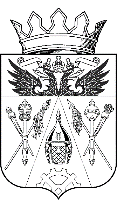 АДМИНИСТРАЦИЯ ИСТОМИНСКОГО СЕЛЬСКОГО ПОСЕЛЕНИЯ АКСАЙСКОГО РАЙОНА РОСТОВСКОЙ ОБЛАСТИПОСТАНОВЛЕНИЕ 29.12.2018г.                                                                                                                        301х. ОстровскогоОб утверждении плана реализациимуниципальной программы Истоминского сельского поселения«Развитие физической культуры и спорта» на 2019г.В соответствии с постановлением Администрации Истоминского сельского поселения от 01.08.2018 № 166 «Об утверждении Порядка разработки, реализации и оценки эффективности муниципальных программ Истоминского сельского поселения», постановлением Администрации Истоминского сельского поселения от 22.10.2018                  № 233 «Об утверждении Перечня муниципальных программ Истоминского сельского поселения». ПОСТАНОВЛЯЮ:1. Утвердить план реализации муниципальной программы «Развитие физической культуры и спорта» Истоминского сельского поселения на 2019 год, согласно приложению, согласно приложению № 1.2. Разместить постановление на официальном сайте Администрации Истоминского сельского поселения.            3. Сектору экономики и финансов   администрации Истоминского сельского поселения обеспечить исполнение плана реализации, указанного в пункте 1 настоящего постановления.           4. Настоящее постановление вступает в силу 01.01.2019 года.5. Контроль за выполнением настоящего постановления возложить на заместителя главы Администрации Истоминского сельского поселения Кудовба Д.А.Глава Администрации Истоминского сельского поселения                                                     Л.Н. ФлютаПостановление вноситСтарший инспектор по социальным вопросам Лякина А.АПриложение к  постановлениюот 29.12.2018г. № 301 План реализации муниципальной программы «Развитие физической культуры и спорта в  Истоминском сельском поселении» на 2019 год№ п/пНомер и наименованиеОтветственный 
 исполнитель, соисполнитель, участник  
(должность/ ФИО) <1>Ожидаемый результат (краткое описание)Плановый 
срок    
реализации Объем расходов, (тыс. рублей) <2>Объем расходов, (тыс. рублей) <2>Объем расходов, (тыс. рублей) <2>№ п/пНомер и наименованиеОтветственный 
 исполнитель, соисполнитель, участник  
(должность/ ФИО) <1>Ожидаемый результат (краткое описание)Плановый 
срок    
реализации всегобюджетсельского поселениявнебюд-жетные
источники123456781Подпрограмма 1  «Развитие физической культуры и массового спорта»Старший инспектор Лякина А.А.XX60,060,00,01.1Основное мероприятие 1.1  Мероприятия по обеспечению содержания имущества     Старший инспектор Лякина А.А.Увеличение численности участников спортивно-досуговых мероприятий 31.12.201960,060,00,01.2Контрольное событие: Обеспечение современным спортивным оборудованием, инвентарем и формой организаций спортивной направленности.Старший инспектор Лякина А.А.рост числа граждан, занимающихся адаптивной физической культурой и спортом31.12.2019XXX1.3Основное мероприятие 1.2Мероприятия по созданию условий развития физической культуры и массового спорта.Старший инспектор Лякина А.А.Совершенствования системы физического воспитания 31.12.201960,060,00,01.4Контрольное событие:Создания условий для занятия физической культурой.Старший инспектор Лякина А.А.улучшение материально-технической базы31.12.2019XXX